
Совет муниципального образования город Горячий Ключ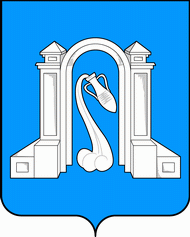 шестой созывР Е Ш Е Н И Е       от 19 декабря 2017 года                                                             № 301г. Горячий Ключ О внесении изменения в решение Совета муниципального образования город Горячий Ключ от 22 декабря 2009 года № 568 «Об утверждении      Положения о финансовом управлении администрации муниципального образования город Горячий Ключ» В соответствии с Федеральным законом Российской Федерации от 6 октября 2003 года № 131-ФЗ «Об общих принципах организации местного самоуправления в Российской Федерации», статьей 27 Устава муниципального образования город Горячий Ключ, Совет муниципального образования город Горячий Ключ р е ш и л:1. Внести  в решение Совета муниципального образования город Горячий Ключ от 22 декабря 2009 года № 568 «Об утверждении Положения о финансовом управлении администрации муниципального образования город Горячий Ключ» (далее- решение) следующее изменение:1.1. В разделе  V. «Структура и организация деятельности Финансового управления» приложения к решению, пункт 1 изложить в новой редакции: «1. В структуру Финансового управления входят: бюджетный отдел, отдел учета и отчетности, отдел казначейского контроля, отдел доходов бюджета.» 2. Признать утратившим силу решение Совета муниципального образования город Горячий Ключ от 24 мая 2013 года № 222 «О внесении изменений в решение Совета муниципального образования город Горячий Ключ от 22 декабря 2009 года № 568 «Об  утверждении Положения о финансовом управлении администрации муниципального образования город Горячий Ключ».3. Финансовому управлению администрации муниципального образования город Горячий Ключ (Житина) обеспечить государственную регистрацию изменений в Положение в МРИ ФНС России № 16 по Краснодарскому краю в установленный законом срок.4. Контроль над выполнением настоящего решения возложить на постоянную комиссию Совета муниципального образования город Горячий Ключ по вопросам экономики (Парциков).  5. Отделу информационной политики и средств массовой информации администрации муниципального образования город Горячий Ключ (Манасян) разместить настоящее решение на официальном сайте администрации муниципального образования город Горячий Ключ в сети «Интернет».6. Настоящее решение вступает в силу с 12 января 2018 года.Председатель Совета муниципального образованиягород Горячий Ключ                                                               А. В. Коробка